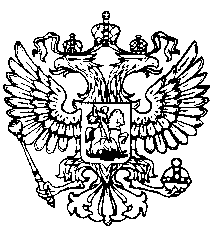                                   Российская Федерация                                      Республика Адыгея                                 Совет народных депутатов                               муниципального образования	             «Ходзинское сельское поселение»проектР Е Ш Е Н И ЕСовета народных депутатов муниципального образования «Ходзинское сельское поселение»_______________2018 г.                                     №  _____                                 а. Ходзь«О внесении изменений и дополнений в Устав муниципального образования «Ходзинское сельское поселение»В целях приведения Устава муниципального образования «Ходзинское сельское поселение» в соответствие с действующим законодательством Российской Федерации, руководствуясь статьей 44 Федерального закона от 06.10.2003 № 131-ФЗ «Об общих принципах организации местного самоуправления в Российской Федерации», Совет народных депутатов муниципального образования «Ходзинское сельское поселение» РЕШИЛ:1. Внести следующие изменения и дополнения в Устав муниципального образования «Ходзинское сельское поселение»:1.1. в части 1.1. статьи 2:- пункт 2 изложить в следующей редакции: 2) дорожная деятельность в отношении автомобильных дорог местного значения в границах населенных пунктов поселения и обеспечение безопасности дорожного движения на них, включая создание и обеспечение функционирования парковок (парковочных мест), осуществление муниципального контроля за сохранностью автомобильных дорог местного значения в границах населенных пунктов поселения, организация дорожного движения, а также осуществление иных полномочий в области использования автомобильных дорог и осуществления дорожной деятельности в соответствии с законодательством Российской Федерации;
	- пункт 9 изложить в следующей редакции:9) участие в организации деятельности по накоплению (в том числе раздельному накоплению) и транспортированию твердых коммунальных отходов;1.2. часть 1 статьи 3 дополнить пунктом 17 следующего содержания:«17) осуществление мероприятий по защите прав потребителей, предусмотренных Законом Российской Федерации от 7 февраля 1992 года 
№ 2300-1 "О защите прав потребителей»;1.4. В статье 32:- часть 6 изложить в следующей редакции:«6.Изменения и дополнения, внесенные в устав муниципального образования и изменяющие структуру органов местного самоуправления, разграничение полномочий между органами местного самоуправления (за исключением случаев приведения устава муниципального образования в соответствие с федеральными законами, а также изменения полномочий, срока полномочий, порядка избрания выборных должностных лиц местного самоуправления), вступают в силу после истечения срока полномочий Совета народных депутатов муниципального образования, принявшего муниципальный правовой акт о внесении указанных изменений и дополнений в устав муниципального образования.»;- дополнить частью 8 следующего содержания: «8. Изменения и дополнения в устав муниципального образования вносятся муниципальным правовым актом, который оформляется решением Совета народных депутатов муниципального образования, подписанным единолично главой муниципального образования, исполняющим полномочия председателя Совета народных депутатов муниципального образования».2. Главе муниципального образования «Ходзинское сельское поселение» в порядке, установленном Федеральным законом от 21.07.2005 
№ 97-ФЗ «О государственной регистрации уставов муниципальных образований», представить настоящее Решение на государственную регистрацию.3. Настоящее Решение вступает в силу со дня его обнародования, произведенного после его государственной регистрации, за исключением положений, для которых настоящим решением установлен иной срок вступления в силу. 4. Абзац 2 пункта 1.1 части 1 настоящего Решения вступает в силу с 30 декабря 2018 года.5. Абзац 4 пункта 1.1 части 1 настоящего Решения вступает в силу с 1 января 2019 года.Глава муниципального образования «Ходзинское сельское поселение»   ________________ Р.М.Тлостнаков